Полное название организации (в полном соответствии с записями учредительных документах) «ТЭСК ПРО» - Общество с ограниченной  ответственностьюЮридический адрес организации (в полном соответствии с записями учредительных документах)111024, г. Москва, ул. Энтузиастов 2-я, д.5, корп.40, пом.IV,офис 306Фактический адрес (местонахождение и почтовый адрес)109651, г. Москва, Иловайская ул., 2Б строение 1, офис 227ОГРН5157746204930ИНН7720327147КПП772001001ОКПО52674653ОКВЭД46.69.5БИК044525225Расчетный счет в ПАО СБЕРБАНК№ 40702810838000072650Кор счет30101810400000000225Генеральный директорГригорьев Кирилл Евгеньевич(на основании устава)Главный бухгалтерГригорьев Кирилл ЕвгеньевичКонтактный телефон+ 7(495) 255-22-73Адрес  электронный  почтыtesk@tesk.pro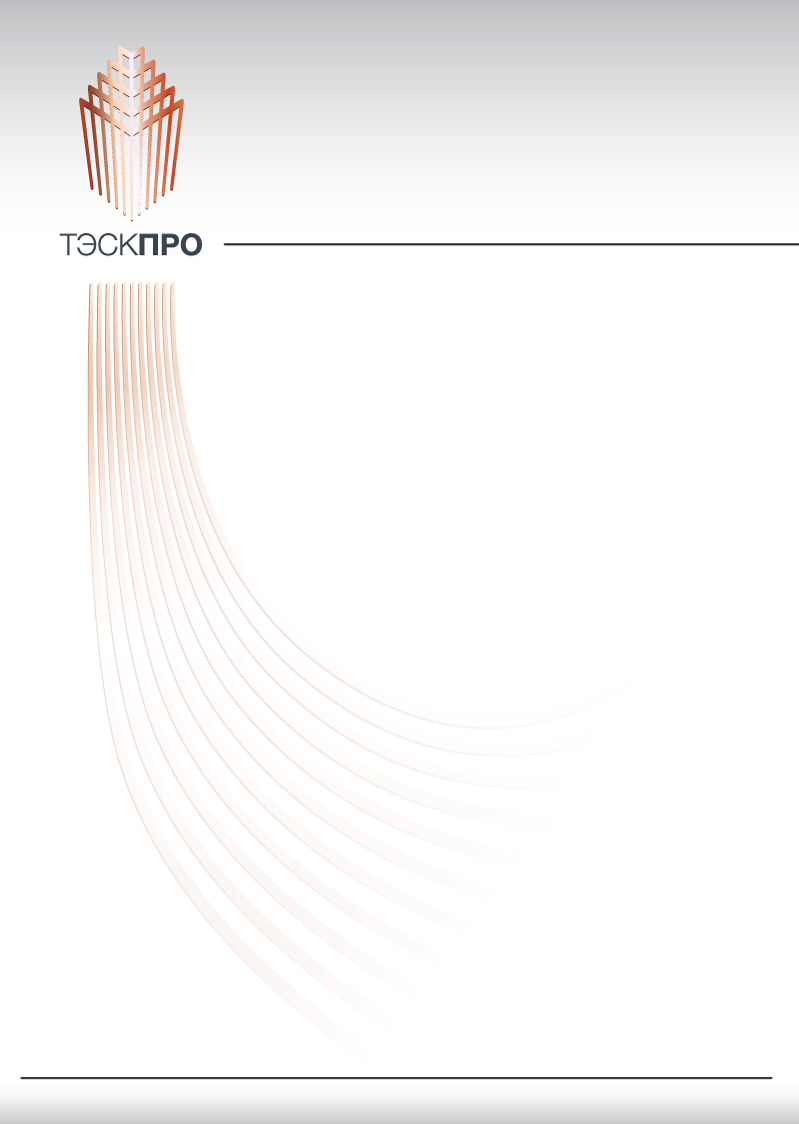 